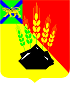 АДМИНИСТРАЦИЯ МИХАЙЛОВСКОГО МУНИЦИПАЛЬНОГО РАЙОНА ПОСТАНОВЛЕНИЕ 
_______________                                  с. Михайловка                                № _______________О внесение изменений в постановление администрации Михайловского муниципального районаот 01.02.2021 №-103-па «Об утверждении муниципальной программы развития образования Михайловского муниципального района на 2021-2025 гг.»В соответствии с Федеральными законами от 29.12.2012 № 273-ФЗ «Об образовании в Российской Федерации», от 06.10.2003 № 131-ФЗ «Об общих принципах организации местного самоуправления в Российской Федерации», постановлением Правительства РФ от 26.12.2017 № 1642 «Об утверждении государственной программы Российской Федерации «Развитие образования», постановлением администрации Михайловского муниципального района от 10.04.2023 № 420-па «Об утверждении Положения о персонифицированном дополнительном образовании», администрация Михайловского муниципального районаПОСТАНОВЛЯЕТ: Внести изменения в муниципальную программу развития образования Михайловского муниципального района на 2021-2025 годы, утвержденную постановлением администрации Михайловского муниципального района от 01.02.2021 № 103-па «Об утверждении муниципальной программы развития образования Михайловского муниципального района на 2021-2025 гг.» (далее – Программа):1.1 Раздел 5. Целевые показатели Программы, подпрограммы 6. «Пер-сонифицированное дополнительное образование детей» изложить в новой редакции:1.2 Приложение к подпрограмме 6. Персонифицированное дополнительное образование: «Параметры системы персонифицированного финансирования», муниципальной программы развития образования Михайловского муниципального района на 2021-2025 гг. изложить в новой редакции: Параметры системы персонифицированного финансированияПредельный объем индивидуальных гарантий по финансовому обеспечению муниципальных услуг в социальной сфере по направлению деятельности «реализация дополнительных общеразвивающих программ для детей» в расчете на одного ребенка на период действия программы персонифицированного финансирования устанавливается в часах в неделю в соответствии с положением о персонифицированном дополнительном образовании детей на территории Михайловского муниципального района.Предельное число социальных сертификатов, используемых для обучения по дополнительным общеразвивающим программам, не устанавливается и ограничивается исключительно предельными объемами финансового обеспечения социальных сертификатов, установленными на соответствующие периоды. Использование бюджетных средств для оплаты дополнительного образования детей не допускается, если принятие обязательств со стороны уполномоченного органа по оплате заключаемого с использованием социального сертификата договора об образовании приведет к превышению предельного объема финансового обеспечения социальных сертификатов, установленного для любого из выделенных периодов».2. Муниципальному казенному учреждению «Управление по организационно-техническому обеспечению деятельности администрации Михайловского муниципального района» (Корж С.Г.) разместить настоящее постановление на официальном сайте администрации Михайловского муниципального района. 3. Настоящее постановление вступает в силу с 1 сентября 2023 года.4. Контроль над исполнением настоящего постановления возложить на начальника управления по вопросам образования администрации Михайловского муниципального района Чепала А.Ф.Глава Михайловского муниципального района – Глава администрации района                                                       В.В. Архипов«№п/пПоказатель (индикатор)Ед. изм.Значение показателейЗначение показателейЗначение показателейЗначение показателейЗначение показателей«№п/пПоказатель (индикатор)Ед. изм.20232024 2025Подпрограмма «Персонифицированное дополнительное образование детей»Подпрограмма «Персонифицированное дополнительное образование детей»Подпрограмма «Персонифицированное дополнительное образование детей»Подпрограмма «Персонифицированное дополнительное образование детей»Подпрограмма «Персонифицированное дополнительное образование детей»Подпрограмма «Персонифицированное дополнительное образование детей»Подпрограмма «Персонифицированное дополнительное образование детей»Подпрограмма «Персонифицированное дополнительное образование детей»11. Доля детей в возрасте от 5 до 18 лет, получающих дополнительное образование с использованием сертификата персонифицированного финансирования дополнительного образования, в общей численности детей, получающих дополнительное образование за счет бюджетных средств (за исключением обучающихся в образовательных организациях дополнительного образования детей со специальными наименованиями «детская школа искусств», «детская музыкальная школа», «детская хоровая школа», «детская художественная школа», «детская хореографическая школа», «детская театральная школа», «детская цирковая школа», «детская школа художественных ремесел» (далее - детские школы искусств), %    %70%70%70%2.Доля детей в возрасте от 5 до 18 лет, использующих сертификаты дополнительного образования в статусе сертификатов персонифицированного финансирования   %2,5%не менее 3%не менее 5%00»«Приложение к подпрограмме 6. Персонифицированное дополнительное образование1.Период действия программы персонифицированного финансированияС 1 сентября 2023 года по 31 августа 2024 года2.Категория детей, которым предоставляются сертификаты ПФДОДети в возрасте от 5 до 18 лет3.Предельный объем финансового обеспечения социальных сертификатов на получение муниципальных услуг в социальной сфере по направлению деятельности «реализация дополнительных общеразвивающих программ для детей» на период действия программы персонифицированного финансирования, рублей15000004.Предельный объем финансового обеспечения социальных сертификатов на получение муниципальных услуг в социальной сфере по направлению деятельности «реализация дополнительных общеразвивающих программ для детей» на период с 01 сентября 2023 года по 31 декабря 2023 года, рублей5000005.Предельный объем финансового обеспечения социальных сертификатов на получение муниципальных услуг в социальной сфере по направлению деятельности «реализация дополнительных общеразвивающих программ для детей» на период с 1 января 2024 года по 31 августа 2024 года, рублей1000000